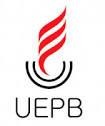 Observações: Campina Grande, ______/______/______.                                      ________________________________								                  Assinatura do aluno(a)             _______________________________                                                               Assinatura do Orientador (a)Nome:Nome:Nome:Nome:Nome:Nome:E-mail :Matrícula: Matrícula: Fone Res.                                   Fone Res.                                   Cel.Orientador (a):                                                                             Orientador (a):                                                                             Orientador (a):                                                                             Orientador (a):                                                                             Coorientador:                                                                                 Coorientador:                                                                                 CódigoDisciplinas obrigatóriasCrédMarque X na Disciplina96Dissertação03( x )CódigoDisciplinas optativasCréd.Marque X na Disciplina17 Turismo e Meio Ambiente03(  )110 Desafios da Pesquisa em Desenvolvimento Regional03(  )